         Par SIA “Atkritumu apsaimniekošanas Dienvidlatgales starppašvaldību organizācija” projekta realizācijuSIA “Atkritumu apsaimniekošanas Dienvidlatgales starppašvaldību organizācija”  26.03.2021. ir noslēgusi Vienošanos ar Centrālo finanšu un līgumu aģentūru par Eiropas Savienības Kohēzijas fonda projekta īstenošanu Nr.5.2.1.2/20/A/003 “Bioloģiski noārdāmo atkritumu pārstrādes iekārtu izveide poligonā “Cinīši””. Projekta darbību īstenošanas laiks pēc Vienošanās noslēgšanas ir 33 mēneši.Projekta kopējie izdevumi: 8 719 222.00 EUR un no tiem: 1) kopējie attiecināmie izdevumi: 6 952 809.00 EUR (Kohēzijas fonda finansējums 85 % no attiecināmajiem izdevumiem, nepārsniedzot 5 909 887.65 EUR un privātais attiecināmais finansējums 15 % no attiecināmajiem izdevumiem, nepārsniedzot 1 042 921.35 EUR).2) projekta kopējie neattiecināmie izdevumi (privātais finansējums): 1 766 413.00 EUR.Projekta mērķis – attīstīt bioloģiski noārdāmo atkritumu pārstrādi, veicināt atkritumu vairākkārtēju izmantošanu Dienvidlatgales atkritumu apsaimniekošanas reģionā. Mērķa īstenošana nodrošinās saistošo normatīvo aktu prasību atkritumu apsaimniekošanas jomā izpildi t.i. samazinās apglabāto atkritumu apjomu, palielinās atkritumu pārstrādes īpatsvaru, kā arī nodrošinās atkritumos esošu resursu atgriešanu tautsaimniecības apritē.Mērķa sasniegšanai tiks veikta bioloģiski noārdāmo atkritumu anaerobās fermentācijas pārstrādes iekārtas izveide sadzīves atkritumu apglabāšanas poligonā “Cinīši”, kas nodrošinās bioloģiski noārdāmo atkritumu pārstrādi gala produkta izmantošanai lauksaimniecībā, labiekārtošanas darbos, inženiertehniskām vajadzībām un ainavu veidošanā, ka arī biogāzes ieguvi un enerģijas ražošanu no pārstrādes procesā iegūtās biogāzes. Piedāvātais risinājums ir izvelēts balstoties uz tehnoloģisko, ekonomisko un vides aspektu analīzes rezultātiem. Projekta īstenošana ļaus sasniegt izvirzīto mērķi un samazinās atkritumu radīto ietekmi uz vidi, vienlaicīgi neatstājot negatīvu ietekmi uz atkritumu apsaimniekošanas sistēmas ekonomiskajiem aspektiem. 									Bioloģiski noārdāmo atkritumu pārstrādes procesā radusies biogāze tiks izmantota kā kurināmais koģenerācijas stacijai, siltumenerģijas un elektrības ražošanai. Koģenerācijas stacija tiks iegādāta projekta īstenošanas ietvaros. Koģenerācijas iekārtās saražotā siltumenerģija ~60% apmērā no saražotā daudzuma tiks izmantota poligonā "Cinīši” un bioloģiski noārdāmo atkritumu pārstrādes iekārtās tehnoloģisko procesu nodrošināšanai. Pārstrādes procesa gala produktam – digestātam tiks veikta pēcapstrāde – sijāšana, kas nepieciešama, lai atdalītu mehāniskos piemaisījumus un sagatavotu gala produktu izmantošanai lauksaimniecībā, labiekārtošanas darbos, inženiertehniskam vajadzībām un ainavu veidošanā.Informāciju 13.04.2021 sagatavoja:SIA “Atkritumu apsaimniekošanas Dienvidlatgales starppašvaldību organizācija”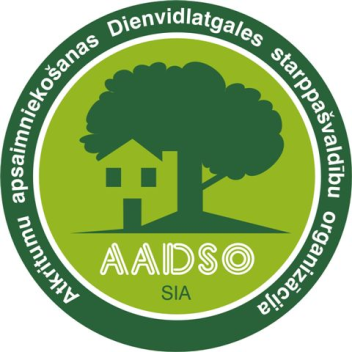 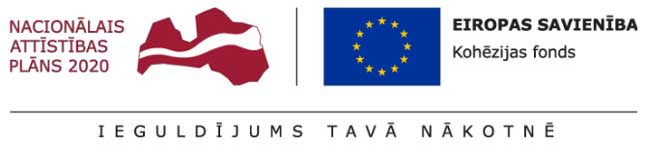 